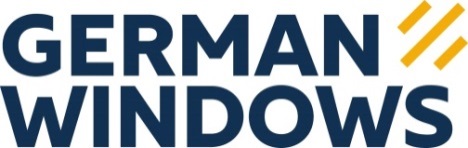 PresseinformationGERMAN WINDOWS, Woorteweg 12, 46354 Südlohn-OedingAbdruck honorarfrei. Belegexemplar und Rückfragen bitte an:dako pr, Manforter Str. 133, 51373 Leverkusen, Tel.: 02 14 – 20 69 1011/23-05GW GERMAN WINDOWS Südlohn GmbHAusbildung bei German Windows? Glasklar!„Nacht der Ausbildung“: Fenster- und Türenhersteller freut sich über viele Besucher in SüdlohnEntwicklung junger Menschen als Investition in die Zukunft: Um potenzielle Lehrlinge zu gewinnen, hat Fenster- und Türenhersteller German Windows (Südlohn-Oeding) kürzlich an der „Nacht der Ausbildung“ im Kreis Borken (NRW) teilgenommen. Zusammen mit ihrer Ausbildungsleiterin Laura Nagel stellten aktuelle Azubis zahlreichen Besuchern alle Lehrberufe vor und gaben dabei spannende Einblicke in den Arbeitsalltag. Besondere Highlights: die „schnelle Bewerbung“ vor Ort, persönliche Gespräche und viel Spaß am Kickertisch sowie nützliche Give-Aways.Als einer von über 450 lokalen Ausbildungsbetrieben nahm German Windows am 16. November an der Borkener „Nacht der Ausbildung“ teil. Während der dreistündigen Veranstaltung konnten sich interessierte Jugendliche am Hauptsitz Südlohn-Oeding über die verschiedenen Lehrberufe in Verwaltung und Produktion informieren. Derzeit werden beim bundesweiten Fenster- und Türenhersteller angehende Industriekaufleute, Metallbauer, Kaufleute für Büromanagement sowie Kunststoff- und Kautschuktechnologen gesucht.„Schnelle Bewerbung“ vor Ort – und „to go“Einen Einblick in die Arbeitswelt bei German Windows gaben dabei Ausbildungsleiterin Laura Nagel und zwölf aktuelle Auszubildende. Mithilfe von Aufklebern auf dem Fußboden konnten Besucher den einzelnen Stationen der Ausbildung und deren Benefits folgen, Erfahrungsberichten lauschen und Fragen stellen. Beim anschließenden Spielen am Kickertisch lernten sich die Jugendlichen noch besser kennen. Besonders praktisch: Potenzielle Azubis und Praktikanten konnten direkt vor Ort eine Postkarte ausfüllen und somit eine „schnelle Bewerbung“ einreichen. „Wir möchten jungen Menschen den Einstieg in die Arbeitswelt erleichtern – die ‚schnelle Bewerbung‘ ist der beste Beweis dafür“, so Laura Nagel. Darüber hinaus erhielten die Besucher eine Tasche voller Give-Aways, die neben einem GW-Adventskalender auch einen USB-Stick inklusive praktischer Bewerbungsvorlagen enthielt. „Die ‚Nacht der Ausbildung‘ war für uns ein voller Erfolg! Wir durften viele junge Menschen kennenlernen und hoffen, dass wir einige von ihnen ganz bald wieder bei uns begrüßen dürfen – dann aber als Teil unseres Teams.“ca. 2.200 ZeichenDieser Text sowie printfähiges Bildmaterial sind auch online abrufbar unter: www.dako-pr.deHintergrund Der Münsterländer Hersteller German Windows ist seit knapp vier Jahrzehnten eine feste Größe im deutschen Fenster- und Türenmarkt. Bis zur strategischen Umfirmierung im Jahr 2016 noch unter dem Namen „Athleticos“ bekannt, arbeitet das von Manfred Frechen gegründete und seit Mai 2021 von Helmut Paß geführte Familienunternehmen ausschließlich nach höchsten deutschen Qualitätsstandards. An sechs Standorten im gesamten Bundesgebiet beschäftigt German Windows dabei mehr als 450 Mitarbeiter. Mit Türen und Fenstern aus Aluminium, Holz und Kunststoff im Portfolio zählt German Windows zu den Vollsortimentern im Markt.Bildunterschriften[23-05 Nacht der Ausbildung]Nacht der Ausbildung: Zwölf Azubis und Ausbildungsleiterin Laura Nagel (unten rechts) gaben potenziellen Bewerbern einen Einblick in den vielfältigen Arbeitsalltag bei German Windows.Foto: GW GERMAN WINDOWS, Südlohn-Oeding.[23-05 Kicker]Persönliche Gespräche und ganz viel Spaß: Beim „Kickern“ lernten sich Bewerber und Azubis noch besser kennen.Foto: GW GERMAN WINDOWS, Südlohn-Oeding.[23-05 Give-Aways]Potenzielle Azubis und Praktikanten konnten während der „Nacht der Ausbildung“ bei German Windows eine „schnelle Bewerbung“ einreichen. Geschenke gab es auch: einen GW-Adventskalender und USB-Stick mit praktischen Bewerbungsvorlagen.Foto: GW GERMAN WINDOWS, Südlohn-Oeding.[23-05 Logo]Bei der „Nacht der Ausbildung“ öffneten mehr als 450 Unternehmen im Kreis Borken ihre Türen – mit von der Partie war auch German Windows (Südlohn-Oeding). Vor Ort konnten sich zahlreiche Besucher über die Ausbildungswelt des Fenster- und Türenherstellers informieren.      Foto: GW GERMAN WINDOWS, Südlohn-Oeding.Rückfragen beantwortet gernGERMAN WINDOWS		           	dako pr                                         Laura Nagel		           		Alisa Klose	Tel. : 0 28 62 – 95 08 – 122           	Tel.: 02 14 – 20 69 1-0		Fax : 0 28 62 – 95 08 12		Fax: 02 14 – 20 69 1-50Mail: l.nagel@germanwindows.de 	Mail: a.klose@dako-pr.de